[Front cover template]Széchenyi István UniversityAudi Hungaria Faculty of Vehicle Engineering THESISStudent’s Name[Name and level of programmeE.g.: Vehicle Engineering MSc]20XX [year of submission][internal title page] 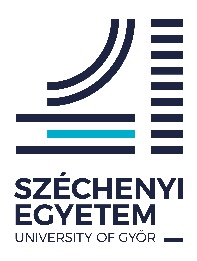 THESISTitle of paperStudent’s NameVehicle Engineering BSc/MSc[Name of specialisation, if any](Classified)Supervisor: [Name of Supervisor][Department of Supervisor]External supervisor: [Name of External supervisor][Company/Institution of External supervisor]Győr, 20XXTask assignment form[Please fill in the form by computer and hand in the printed out form!]Student data:Name:							Neptun-code:Programme: [Name of the programme] [BSc/MSc]Specialisation:				Type of programme: [full-time/correspondence]Data of the ThesisStart year and semester:Language:Type: [Public / classified][Title]Tasks in detail: [at least three sub-tasks]1) [Literature research in the given topic]2) [Exposition of the problem/task]3) [Solution of the problem/task]Data of Supervisor					Data of External supervisor Name:							Name:Department:						Company:Position:						Position:Győr, [date]	[Name]	[Name]	Supervisor	External SupervisorDr. Daniel FesztyHead of Department
Department of Whole Vehicle EngineeringConfidentiality request[if needed, but the company doesn’t have own format]I, the undersigned [company/corporation/institution (title)] hereby request the confidential treatment of [Student’s name] Thesis titled [Thesis title] for [maximum 5] years due to specific information and data included in the Thesis being Confidential and Proprietary, and considered to be industrial and commercial secrets, thus can be used only for internal purposes.[place], [date]O.S. 				signatureStudent’s Declaration I, the undersigned [Student’s name, programme, level of study], hereby declare that [title of Thesis] is my own work where I only used the given references to the given extent in compliance with the rules of citation by accurately providing the references. My results are based on my own work, calculations, research, real measurements and according to the best of my knowledge they are authentic. _________________________date_________________________Student’s signatureAbstractA hallgató neve: 	Minta AladárA diplomamunka címe:	Diplomamunka címeKülső konzulens:	Külső konzulens neve, beosztása (cég neve)Belső konzulens:	Egyetemi konzulens neve, beosztásaSzöveg szöveg Szöveg szöveg Szöveg szöveg Szöveg szöveg Szöveg szöveg Szöveg szöveg Szöveg szöveg Szöveg szöveg Szöveg szöveg Szöveg szöveg Szöveg szöveg Szöveg szöveg Szöveg szöveg Szöveg szöveg Szöveg szöveg Szöveg szöveg Szöveg szöveg Szöveg szöveg Szöveg szöveg Szöveg szöveg Szöveg szöveg Szöveg szöveg  [1 page, in Hungarian]AbstractCandidate: 	Template, AladárTitle of the thesis:	Title of the thesisSupervisor (external):	Name of the external Supervisor, position (Name of the company)Supervisor (internal):	Supervisor at the University, positionText text Text text Text text Text text Text text Text text Text text Text text Text text Text text Text text Text text Text text Text text Text text Text text Text text Text text Text text Text text Text text Text text Text text Text text Text text Text text Text text Text text Text text Text text Text text Text text Text text Text text Text text Text text Text text Text text Text text Text text  [1 page, abstract in English]Contents1.	Introduction	82.	Literature review	92.1.	Subsection 1	92.2.	Subsection 2	92.2.1.	Subsubsection 1	92.2.2.	Subsubsection 2	93.	Own part/ Results	104.	References	115.	Annexes [if any]	12Introduction[The paper starts from here]Literature review[ 30-50% of the BSc Thesis / 20-40% of the MSc Thesis]The paragraphs of the thesis should be written in 12 or 13 font size in Times Roman or Arial. The first line of the paragraph should be indented by 0.8 cm. The paragraphs should be justified. Sections divided deeper than three levels should be avoided!Subsection 1The paragraphs of the thesis should be written in 12 or 13 font size in Times Roman or Arial. The first line of the paragraph should be indented by 0.8 cm. The paragraphs should be justified.Subsection 2The paragraphs of the thesis should be written in 12 or 13 font size in Times Roman or Arial. The first line of the paragraph should be indented by 0.8 cm. The paragraphs should be justified.Subsubsection 1The paragraphs of the thesis should be written in 12 or 13 font size in Times Roman or Arial. The first line of the paragraph should be indented by 0.8 cm. The paragraphs should be justified.Subsubsection 2The paragraphs of the thesis should be written in 12 or 13 font size in Times Roman or Arial. The first line of the paragraph should be indented by 0.8 cm. The paragraphs should be justified. Own part/ Results [The main and most important part of the paper, it should include the presentation of the author’s own work divided into subsections.]ReferencesAnnexes [if any]Annex 1: Name of Annex Annex 2: Name of Annex Annex 3: Name of Annex [Spine:] Student’s Name, Year, (Classified)SZÉCHENYI ISTVÁN UNIVERSITYAUDI HUNGARIA FACULTY OF	VEHICLE ENGINEERING